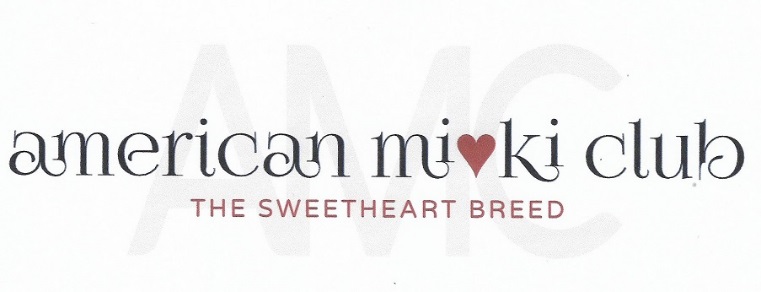 March 21, 2023Board Meeting MinutesVia Zoom Video ConferenceOpening Actions:Meeting was called to order at 7:10 P.M. Eastern Time.Attendance:
President:  Mary Parker
Vice President & Specialty:  Susan Versmesse
Recording Secretary:  Tina Cleveland
Director 1:  Linda Elliott
Director 2:  Barbara Briggs
Director 3:  Tamara BeebeReview of the Agenda. No additions.
Officer’s Reports:Minutes from 21 February 2023 prepared by Tina Cleveland.  Motion from
Barb to accept the minutes as published. Seconded by Linda.  Unanimously accepted. 
Treasurer’s Report, Becki Thomason.
No report.Membership Report:  Bonnie Thompson.Still working on membership.  We need to determine which breeders on the Breeder’s List are still active.Specialty:   Sue Versmesse:
No new updates.  Sue sent a message to IACBA, and will send out another email shortly.   Looking for suggestions for what to include in the bag.  Also, keep in mind what we can use for the top winner such as camping chairs or grooming apron.Website Report:  Mary ParkerMary has been working on forms to put up on the website for reporting health issues and for Barks and Brags.  Health Report:  Geri WojeckNo new updates.Linda recommends getting suggestions on seasonal or food allergies.  Mary will contact Jean Dodds of Hemapet.
Old BusinessNo old businessClosing Business
Meeting adjourned at 8:00 P.M. Eastern Time.